План застройки площадки для проведения демонстрационного экзаменапо КОД № 1.2 по компетенции № 17 «Веб-дизайн и разработка» 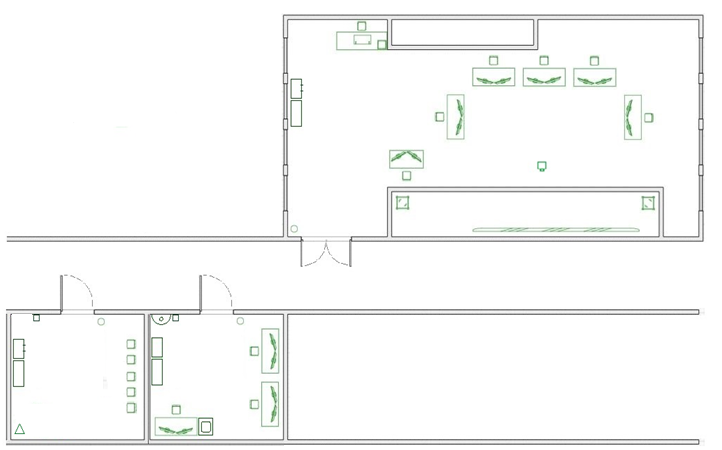 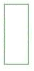 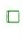 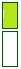 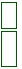 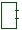 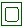 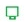 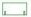 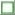 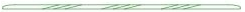 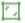 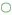 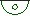 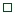 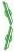 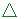 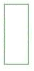 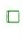 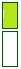 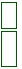 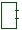 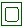 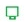 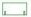 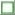 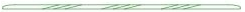 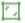 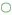 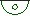 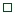 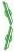 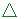 Директор                                                                                                                                                                                                                                                          О.В. Данилова